                         UNIVERSITY OF NIŠ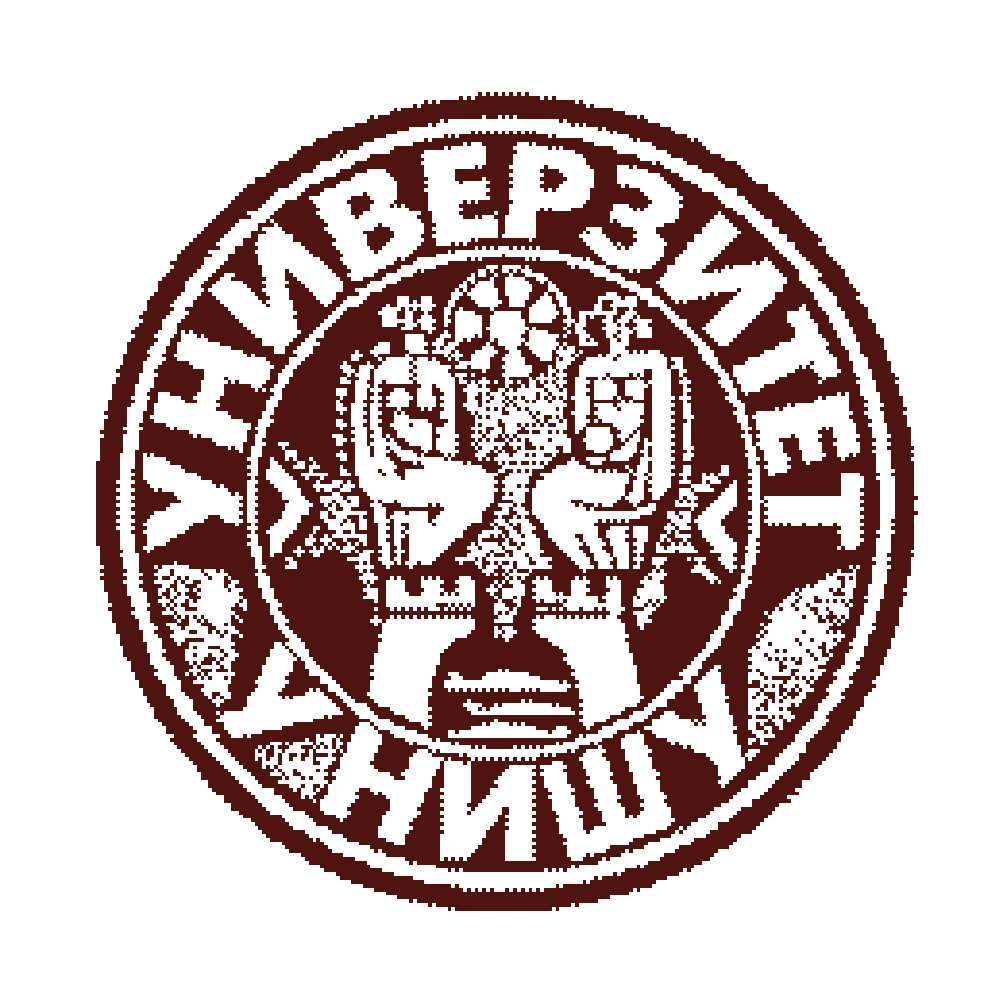                          UNIVERSITY OF NIŠ                         UNIVERSITY OF NIŠ                         UNIVERSITY OF NIŠ                         UNIVERSITY OF NIŠ                         UNIVERSITY OF NIŠ                         UNIVERSITY OF NIŠCourse Unit DescriptorCourse Unit DescriptorFaculty               Faculty               Faculty               Faculty of sciences and mathematics, University of Nis Faculty of sciences and mathematics, University of Nis GENERAL INFORMATIONGENERAL INFORMATIONGENERAL INFORMATIONGENERAL INFORMATIONGENERAL INFORMATIONGENERAL INFORMATIONGENERAL INFORMATIONStudy program Study program Study program Study program BiologyBiologyBiologyStudy Module  (if applicable)Study Module  (if applicable)Study Module  (if applicable)Study Module  (if applicable)Course titleCourse titleCourse titleCourse titleАLGOLOGY AND MICOLOGY (BIО204)АLGOLOGY AND MICOLOGY (BIО204)АLGOLOGY AND MICOLOGY (BIО204)Level of studyLevel of studyLevel of studyLevel of study☐Bachelor               ☐ Master’s                   ☐ Doctoral☐Bachelor               ☐ Master’s                   ☐ Doctoral☐Bachelor               ☐ Master’s                   ☐ DoctoralType of courseType of courseType of courseType of course☐ Obligatory                 ☐ Elective☐ Obligatory                 ☐ Elective☐ Obligatory                 ☐ ElectiveSemester  Semester  Semester  Semester    ☐ Autumn                     ☐Spring  ☐ Autumn                     ☐Spring  ☐ Autumn                     ☐SpringYear of study Year of study Year of study Year of study 222Number of ECTS allocatedNumber of ECTS allocatedNumber of ECTS allocatedNumber of ECTS allocated555Name of lecturer/lecturersName of lecturer/lecturersName of lecturer/lecturersName of lecturer/lecturersMorphological organization, structure of talus and cells, life cycle, evolution, ecology and importance of algae in nature and human use of: Cyanobacteriophyta, Rhodophyta, Pyrrophyta, Xanthophyta, Chrysophyta, Bacillariophyta, Phaeophyta, Euglenophyta, Chlorophyta and Charophyta. Characteristics of kindom Mycota, structure of the talus, reproduction and life cycles of Myxomycota and Mastigomycota, Zygomycota, Ascomycota, Basidiomycota and Deuteromycota. General characteristics and biology of lichens. The importance of fungi and lichens in nature and human use.Practical lessons: methods of collecting and fixation of samples. Microscopy and study the levels of morphological organization, cell structure and life cycle of the selected representatives genera of algae, fungi and lichens.Morphological organization, structure of talus and cells, life cycle, evolution, ecology and importance of algae in nature and human use of: Cyanobacteriophyta, Rhodophyta, Pyrrophyta, Xanthophyta, Chrysophyta, Bacillariophyta, Phaeophyta, Euglenophyta, Chlorophyta and Charophyta. Characteristics of kindom Mycota, structure of the talus, reproduction and life cycles of Myxomycota and Mastigomycota, Zygomycota, Ascomycota, Basidiomycota and Deuteromycota. General characteristics and biology of lichens. The importance of fungi and lichens in nature and human use.Practical lessons: methods of collecting and fixation of samples. Microscopy and study the levels of morphological organization, cell structure and life cycle of the selected representatives genera of algae, fungi and lichens.Morphological organization, structure of talus and cells, life cycle, evolution, ecology and importance of algae in nature and human use of: Cyanobacteriophyta, Rhodophyta, Pyrrophyta, Xanthophyta, Chrysophyta, Bacillariophyta, Phaeophyta, Euglenophyta, Chlorophyta and Charophyta. Characteristics of kindom Mycota, structure of the talus, reproduction and life cycles of Myxomycota and Mastigomycota, Zygomycota, Ascomycota, Basidiomycota and Deuteromycota. General characteristics and biology of lichens. The importance of fungi and lichens in nature and human use.Practical lessons: methods of collecting and fixation of samples. Microscopy and study the levels of morphological organization, cell structure and life cycle of the selected representatives genera of algae, fungi and lichens.Teaching modeTeaching modeTeaching modeTeaching mode ☐Lectures                     ☐Group tutorials         ☐ Individual tutorials ☐Laboratory work     ☐  Project work            ☐  Seminar ☐Distance learning    ☐ Blended learning      ☐  Other ☐Lectures                     ☐Group tutorials         ☐ Individual tutorials ☐Laboratory work     ☐  Project work            ☐  Seminar ☐Distance learning    ☐ Blended learning      ☐  Other ☐Lectures                     ☐Group tutorials         ☐ Individual tutorials ☐Laboratory work     ☐  Project work            ☐  Seminar ☐Distance learning    ☐ Blended learning      ☐  OtherPURPOSE AND OVERVIEW (max. 5 sentences)PURPOSE AND OVERVIEW (max. 5 sentences)PURPOSE AND OVERVIEW (max. 5 sentences)PURPOSE AND OVERVIEW (max. 5 sentences)PURPOSE AND OVERVIEW (max. 5 sentences)PURPOSE AND OVERVIEW (max. 5 sentences)PURPOSE AND OVERVIEW (max. 5 sentences)The aim of the course is to introduce the students with the basic characteristics of the major taxonomic groups of algae, fungi and lichens, as well as their phylogeny, distribution and importance in natural ecosystems and human use.The aim of the course is to introduce the students with the basic characteristics of the major taxonomic groups of algae, fungi and lichens, as well as their phylogeny, distribution and importance in natural ecosystems and human use.The aim of the course is to introduce the students with the basic characteristics of the major taxonomic groups of algae, fungi and lichens, as well as their phylogeny, distribution and importance in natural ecosystems and human use.The aim of the course is to introduce the students with the basic characteristics of the major taxonomic groups of algae, fungi and lichens, as well as their phylogeny, distribution and importance in natural ecosystems and human use.The aim of the course is to introduce the students with the basic characteristics of the major taxonomic groups of algae, fungi and lichens, as well as their phylogeny, distribution and importance in natural ecosystems and human use.The aim of the course is to introduce the students with the basic characteristics of the major taxonomic groups of algae, fungi and lichens, as well as their phylogeny, distribution and importance in natural ecosystems and human use.The aim of the course is to introduce the students with the basic characteristics of the major taxonomic groups of algae, fungi and lichens, as well as their phylogeny, distribution and importance in natural ecosystems and human use.SYLLABUS (brief outline and summary of topics, max. 10 sentences)SYLLABUS (brief outline and summary of topics, max. 10 sentences)SYLLABUS (brief outline and summary of topics, max. 10 sentences)SYLLABUS (brief outline and summary of topics, max. 10 sentences)SYLLABUS (brief outline and summary of topics, max. 10 sentences)SYLLABUS (brief outline and summary of topics, max. 10 sentences)SYLLABUS (brief outline and summary of topics, max. 10 sentences)Upon completion of the course the student shoul be able to: 1. understand the main characteristics of the different groups of algae, fungi and lichens; 2. understand the role of algae, fungi and lichens in natural ecosystems; 3. acquire basic knowledge about the importance of these groups of organisms in the human use and biomonitoring (bioindicator species).Upon completion of the course the student shoul be able to: 1. understand the main characteristics of the different groups of algae, fungi and lichens; 2. understand the role of algae, fungi and lichens in natural ecosystems; 3. acquire basic knowledge about the importance of these groups of organisms in the human use and biomonitoring (bioindicator species).Upon completion of the course the student shoul be able to: 1. understand the main characteristics of the different groups of algae, fungi and lichens; 2. understand the role of algae, fungi and lichens in natural ecosystems; 3. acquire basic knowledge about the importance of these groups of organisms in the human use and biomonitoring (bioindicator species).Upon completion of the course the student shoul be able to: 1. understand the main characteristics of the different groups of algae, fungi and lichens; 2. understand the role of algae, fungi and lichens in natural ecosystems; 3. acquire basic knowledge about the importance of these groups of organisms in the human use and biomonitoring (bioindicator species).Upon completion of the course the student shoul be able to: 1. understand the main characteristics of the different groups of algae, fungi and lichens; 2. understand the role of algae, fungi and lichens in natural ecosystems; 3. acquire basic knowledge about the importance of these groups of organisms in the human use and biomonitoring (bioindicator species).Upon completion of the course the student shoul be able to: 1. understand the main characteristics of the different groups of algae, fungi and lichens; 2. understand the role of algae, fungi and lichens in natural ecosystems; 3. acquire basic knowledge about the importance of these groups of organisms in the human use and biomonitoring (bioindicator species).Upon completion of the course the student shoul be able to: 1. understand the main characteristics of the different groups of algae, fungi and lichens; 2. understand the role of algae, fungi and lichens in natural ecosystems; 3. acquire basic knowledge about the importance of these groups of organisms in the human use and biomonitoring (bioindicator species).LANGUAGE OF INSTRUCTIONLANGUAGE OF INSTRUCTIONLANGUAGE OF INSTRUCTIONLANGUAGE OF INSTRUCTIONLANGUAGE OF INSTRUCTIONLANGUAGE OF INSTRUCTIONLANGUAGE OF INSTRUCTION☐Serbian  (complete course)              ☐ English (complete course)               ☐  Other _____________ (complete course)☐Serbian with English mentoring      ☐Serbian with other mentoring ______________☐Serbian  (complete course)              ☐ English (complete course)               ☐  Other _____________ (complete course)☐Serbian with English mentoring      ☐Serbian with other mentoring ______________☐Serbian  (complete course)              ☐ English (complete course)               ☐  Other _____________ (complete course)☐Serbian with English mentoring      ☐Serbian with other mentoring ______________☐Serbian  (complete course)              ☐ English (complete course)               ☐  Other _____________ (complete course)☐Serbian with English mentoring      ☐Serbian with other mentoring ______________☐Serbian  (complete course)              ☐ English (complete course)               ☐  Other _____________ (complete course)☐Serbian with English mentoring      ☐Serbian with other mentoring ______________☐Serbian  (complete course)              ☐ English (complete course)               ☐  Other _____________ (complete course)☐Serbian with English mentoring      ☐Serbian with other mentoring ______________☐Serbian  (complete course)              ☐ English (complete course)               ☐  Other _____________ (complete course)☐Serbian with English mentoring      ☐Serbian with other mentoring ______________ASSESSMENT METHODS AND CRITERIAASSESSMENT METHODS AND CRITERIAASSESSMENT METHODS AND CRITERIAASSESSMENT METHODS AND CRITERIAASSESSMENT METHODS AND CRITERIAASSESSMENT METHODS AND CRITERIAASSESSMENT METHODS AND CRITERIAPre exam dutiesPointsPointsFinal examFinal examFinal exampointsActivity during lectures55Written examinationWritten examinationWritten examination20Practical teaching55Oral examinationOral examinationOral examination40Teaching colloquia1515OVERALL SUMOVERALL SUMOVERALL SUM100*Final examination mark is formed in accordance with the Institutional documents*Final examination mark is formed in accordance with the Institutional documents*Final examination mark is formed in accordance with the Institutional documents*Final examination mark is formed in accordance with the Institutional documents*Final examination mark is formed in accordance with the Institutional documents*Final examination mark is formed in accordance with the Institutional documents*Final examination mark is formed in accordance with the Institutional documents